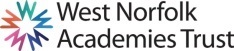 JOB DESCRIPTIONPurpose of the Job We are seeking an ambitious, enthusiastic and imaginative Lead Drama teacher (maternity cover) who will have overall responsibility for our Drama department. The successful candidate will need to provide inspirational leadership of the department and effective delivery of the curriculum to ensure good progress for all students.This is a one year post providing maternity cover from February 2018 to February 2019 (approximately).ResponsibilitiesThe successful candidate will:be passionate about the teaching of Drama and able to lead and inspire others to achieve success; be an excellent classroom practitioner with an understanding of high quality teaching and learning;have excellent subject knowledge and be comfortable delivering and overseeing Drama up to Key Stage 4; be committed to continuing the outstanding extra-curricular provision that the school currently provides;be adept at monitoring data and providing intervention when needed;be able to create and manage resources;be able to work collaboratively.The post is suitable for teachers who already hold positions with TLR responsibility or for someone looking for their first TLR post.Job context and flexibilityThe duties and responsibilities listed in this job description provide a summary of the main aspects of the role.   This is not an exhaustive list and the post holder may be required to carry out other tasks, as deemed appropriate to the grade and nature of the post.This job description is current at the date indicated below but, in consultation with the post holder, it may be changed by the Headteacher to reflect or anticipate changes in the post commensurate with the grade or job title. The post holder will have a shared responsibility for the safeguarding of all children and young people. The post holder has an implicit duty to promote the welfare of all children and young people.The Trust is committed to safeguarding and promoting the welfare of children and young people and expects all staff and volunteers to share in this commitment. All staff will be subject to an enhanced DBS (Disclosure and Barring Service) check.PERSON SPECIFICATIONAppl = Application form	Int = Interview		Ref = ReferenceSchool/College:Marshland High SchoolJob Title:Lead Teacher for Drama (Maternity cover) Grade:MPS + TLR 2C (£2667)Responsible to:Line ManagerWorking With:StaffStudentsParents/CarersExamination Board QualificationsEssentialDesirableHow assessedQualified Teacher StatusApplEducated to Degree LevelApplEvidence of CPD linked to curriculum developmentApplExperienceEssentialDesirableHow assessedA record of successful teaching at KS3 and KS4ApplMinimum of three years teaching experienceApplExperience of developing the curriculumApplSubstantial and relevant leadership experienceIntExperience of effective management of student behaviourAppl/IntStaff management experienceApplExperience of organising school visitsApplSkills, Attributes and KnowledgeEssentialDesirableHow assessedSecure knowledge of subject areaApplKnowledge of how to develop AfL and monitor impactAppl/IntClear understanding of planning differentiation into the curriculumAppl/IntUnderstanding of how to develop the use of ICT, numeracy and literacy across the curriculumAppl/IntAwareness of Safeguarding and Child Protection issuesIntGood understanding of whole school issuesIntStrong understanding of the analysis and use of data to make improvements/inform planningAssessmentExcellent communication skills (written & verbal)Appl/IntPlanning, prioritising and managing workload in an environment of conflicting demandsIntSound knowledge of the National AgendaAppl/IntPersonal qualitiesEssentialDesirableHow assessedStrong, outgoing personalityInt/RefPassionate about achievementInt/RefStrong team leader/lead by example/ability to inspire othersInt/RefAbility to build effective and positive working relationships with students, colleagues and parents/carersIntHighest standards of professional conductInt/RefOrganised and methodical approach to work/ability to prioritise and time manage effectivelyInt/RefEnthusiastic and committedIntCommitted to safeguarding and promoting the welfare of children and young peopleIntCommitted to personal learning and developmentIntPositive approach to problem solvingRef